ภัณฑารักษ์ 	 ภัณฑารักษ์ (Curator) เป็นอาชีพที่ทำงานด้านการจัดการบริหารนิทรรศการหรือพิพิธภัณฑ์ คำว่า curator นั้นสามารถใช้ได้ทั้งนิทรรศการงานศิลปะ และพิพิธภัณฑ์แหล่งเรียนรู้ บทบาทของภัณฑารักษ์ คือ นำเสนอเล่าเรื่องราวผ่านการจัดการวัตถุจัดแสดงภายในพิพิธภัณฑ์ให้น่าสนใจ และดึงดูดผู้เข้าชมเข้ามาเรียนรู้เรื่องราวประวัติศาสตร์ของสิ่งของหรือสถานที่เหล่านั้น โดยใช้องค์ความรู้ดูและจัดการพิพิธภัณฑ์และศิลปวัตถุอย่างถูกต้องตามมาตรฐานด้วย เรียกได้ว่า ภัณฑารักษ์ เปรียบเหมือนเป็นล่าม ที่คอยเล่าเรื่องราวทางประวัติศาสตร์แทนวัตถุจัดแสดงแต่ละชิ้นไปสู่ผู้เข้าชม (https://www.trueplookpanya.com/explorer/occupation-step3/90) นอกจากนี้ภัณฑารักษ์ยังสามารถคิด จัดกิจกรรมการแสดง ประชุมวิชาการ รวมถึงกิจกรรมอื่นๆที่เกี่ยวข้อง เพื่อดึงดูดให้พิพิธภัณฑ์ แหล่งการเรียนรู้มีความน่าสนใจ ปัจจุบันพิพิธภัณฑ์ แหล่งการเรียนรู้ มิได้จำกัดเพียงโบราณสถาน และโบราณวัตถุ ดังที่ปรากฏศูนย์ศิลปะ ศูนย์การเรียนรู้ประชาธิปไตย พิพิธภัณฑ์เหรียญกษาปณ์ พิพิธภัณฑ์ชุมชน และพิพิธภัณฑ์ที่อยู่ในรูปแบบออนไลน์ 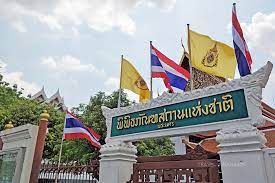 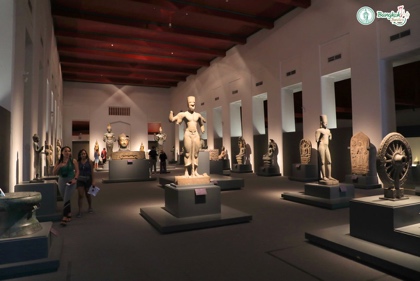 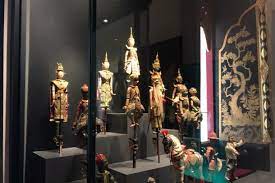 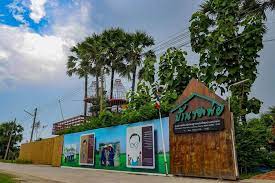 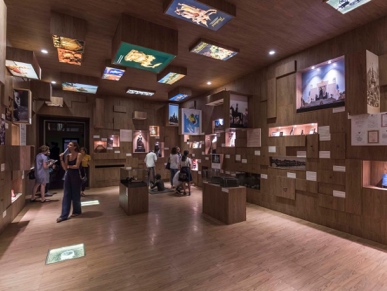 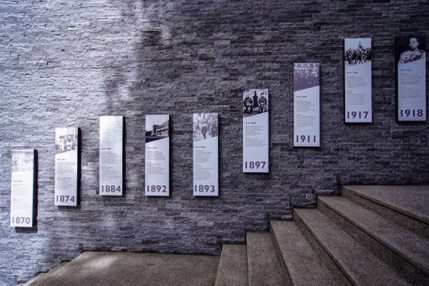 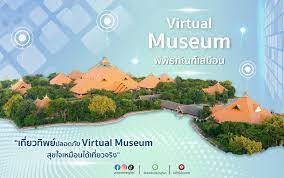 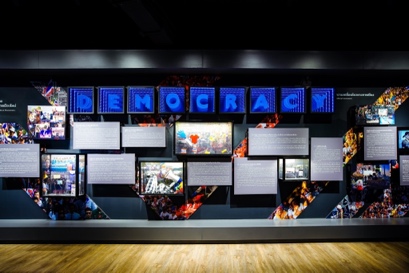 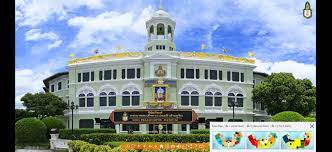 